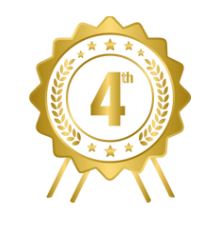 Mason WilsonChallenger Middle School“Music of Hope”Music compositionArtist StatementThe song I have made is hopeful to me because of the higher notes sounding more peaceful and hopeful.